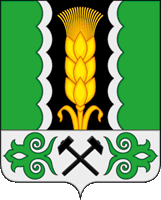 Российская ФедерацияРеспублика ХакасияСовет депутатов Аршановского сельсоветаАлтайского района Республики ХакасияРЕШЕНИЕ10.06.2021         	№ 61с. АршановоО внесении изменений в решение            Совета депутатов Аршановского сельсовета от 22.12.2020 № 30 «О бюджете муниципального образования Аршановский сельсовет на 2021 год и на   плановый период 2022 и 2023 годов»В соответствии с Бюджетным кодексом Российской Федерации, Уставом     муниципального образования Аршановский сельсовет, Положением о бюджетном процессе и финансовом контроле в администрации Аршановского сельсовета, Совет депутатов Аршановского сельсоветаРЕШИЛ:Внести в решение Совета депутатов Аршановского сельсовета от 22.12.2020 г. № 30 «О бюджете муниципального образования Аршановский сельсовет на 2021 год и на плановый период 2022 и 2023 годов» следующие изменения:          1.В п.п.1 п.1 статьи 1 утвердить основные характеристики бюджета муниципального образования Аршановский сельсовет (далее – местный бюджет) на 2021 год:1) общий объем доходов местного бюджета в сумме 43 564,6 тыс. рублей;2) общий объем расходов местного бюджета в сумме 98 394,8 тыс. рублей;3) дефицит местного бюджета в сумме 54 830,2 тыс. рублей»В п.п.1 п. 5 статьи 1 приложение 1 «Источники финансирования дефицита бюджета муниципального образования Аршановский сельсовет на 2021 год» изложить в новой редакции согласно приложению 1 к настоящему Решению.В п.п.1 п.1 статьи 5 приложение 9 «Распределение бюджетных ассигнований по разделам, подразделам, целевым статьям, группам и подгруппам, видов классификации расходов бюджета муниципального образования Аршановский сельсовет на 2021 год» изложить в новой редакции согласно приложению 2 к настоящему Решению.В п.п.1 п.2 статьи 5 приложение 11 «Ведомственную структуру расходов бюджета муниципального образования Аршановский сельсовет на 2021 год» изложить в новой редакции согласно приложению 3 к настоящему Решению.В п.п.1 п.3 статьи 5 приложение 13 «Распределение бюджетных ассигнований по разделам и подразделам классификации расходов бюджета муниципального образования Аршановский сельсовет на 2021 год» изложить в новой редакции согласно приложению 4 к настоящему Решению.В п.п.1 п.4 статьи 5 приложение 15 «Перечень муниципальных программ, предусмотренных к финансированию из бюджета муниципального образования Аршановский сельсовет на 2021 год» изложить в новой редакции согласно приложению 5 к настоящему Решению.Настоящее Решение вступает в силу со дня его официального                        опубликования (обнародования).Глава Аршановского сельсовета  	Л.Н. СыргашевИсточники финансирования дефицита бюджета муниципального образования Аршановский сельсовет на 2021 год                                                                                                              (тыс. рублей)Приложение 5к решению Совета депутатов Аршановского «О бюджете муниципального образования Аршановский сельсовет на 2021 год и на плановый период 2022 и 2023 годов»от 10.06.2021 № 61 приложение 15 от 22.12.2020г. № 30Перечень муниципальных программ, предусмотренных  к финансированию из бюджета муниципального образования Аршановского сельсовета на 2021 годтыс.руб.ПОЯСНИТЕЛЬНАЯ ЗАПИСКА	В соответствии с Бюджетным кодексом Российской Федерации, Уставом муниципального образования Аршановский сельсовет, на основании увеличения доходной и расходной части бюджета на 2021 год о внесении изменений и дополнений в сметы доходов и расходов, внесены следующие изменения в решение Совета депутатов Аршановского сельсовета от 22.12.2020 г. № 30 «О бюджете муниципального образования Аршановский сельсовет на 2021 год и на плановый период 2022 и 2023 годов» от 10.06.2021 № 611. Увеличить расходы бюджета на 2021 год в сумме 4 738,0 тыс. рублей поступления доходов и перераспределения расходов в том числе:- мероприятие Капитальный ремонт водонапорной башни 1 030,00 тыс. рублейКБК 334 05 02 0400003000 240;- мероприятие Капитальный и текущий ремонт системы тепло/водоснабжения 1 380,0 тыс. рублейКБК 334 05 02 0400005000 240;- Установка видеонаблюдения на территории водозабора в с. Аршаново 78,0 тыс. рублейКБК 334 05 02 0400015000 240;- Капитальный и текущий ремонт ограждения на водозаборах с. Аршаново и а. Сартыков 1 350,0 тыс. рублейКБК 334 05 02 0400017000 240;- мероприятие Электромонтажные работы 100,0 тыс. рублейКБК 334 05 03 0200003000 240;-мероприятие Капитальный и текущий ремонт кровлей и фасадов объектов недвижимости 500,0 тыс. рублейКБК 334 05 03 1100002000 240;-  мероприятие Организация сбора, вывоза бытовых отходов и содержание мест их временного размещения, ликвидация несанкционированных свалок 300,0 тыс. рублейКБК 334 05 03 1100006000 240.2. Уменьшить расходы бюджета на 2021 год в сумме 4 738,0 тыс. рублей за счет перераспределения расходов в том числе:-  Покраска дымовой трубы 78,2 тыс. рублейКБК 334 05 02 0400011000 240;- Разработка проектно-сметной документации на строительство водопровода в селе Аршаново 2020,0 тыс. рублейКБК 334 05 02 0400013000 240;-  Разработка проектно-сметной документации на строительство гаража 456,8 тыс. рублейКБК 334 05 02 0400014000 240;- Устройство площадки ТКО 1 283,0 тыс. рублейКБК 334 05 02 0400017000 240;- мероприятие Применение на объектах уличного освещения энергосберегающих технологий 60,0 тыс. рублейКБК 334 05 03 0200001000 240;- мероприятие Приобретение и установка электротоваров для частичного ремонта 40,0 тыс. рублейКБК 334 05 03 0200002000 240;- мероприятие Приобретение спецтехники комплектующих оборудований 332,0 тыс. рублейКБК 334 05 03 1100007000 240;- мероприятие Работы по расчистке территории и удалению растительности 468,0 тыс. рублейКБК 334 05 03 1100015000 240.Главный бухгалтер   							И.Г. МокинаПриложение 1 к решению Совета депутатов Аршановского сельсовета «О бюджете муниципального образования Аршановский сельсовет  на 2021 год и на плановый период 2022 и 2023 годов»от 10.06.2021 № 61приложение 1 к решению от 22.12.2020 г. № 30Код бюджетной классификации Российской ФедерацииВиды источниковПлан на 2021 год334 01 05 00 00 00 0000 000Изменение остатков средств на счетах по учёту средств бюджета54 830,2334 01 05 00 00 00 0000 500Увеличение остатков средств бюджетов-43 564,6334 01 05 02 00 00 0000 500Увеличение прочих остатков средств бюджетов-43 564,6334 01 05 02 01 00 0000 510Увеличение прочих остатков денежных средств бюджетов-43 564,6334 01 05 02 01 10 0000 510Увеличение прочих остатков денежных средств бюджетов поселений-43 564,6334 01 05 00 00 00 0000 600Уменьшение  остатков средств бюджетов98 394,8334 01 05 02 00 00 0000 600Уменьшение  прочих остатков средств бюджетов98 394,8334 01 05 02 01 00 0000 610Уменьшение прочих остатков денежных средств бюджетов98 394,8334 01 05 02 01 10 0000 610Уменьшение прочих остатков денежных средств бюджетов поселений98 394,8334 01 00 00 00 00 0000 000Всего источников внутреннего финансирования дефицита бюджета54 830,2Приложение 2
к решению  Совета депутатов  Аршановского сельсовета   «О бюджете муниципального образования Аршановский сельсовет  на 2021 год и на плановый период 2022 и 2023 годов» от 10.06.2021 № 61Приложение 2
к решению  Совета депутатов  Аршановского сельсовета   «О бюджете муниципального образования Аршановский сельсовет  на 2021 год и на плановый период 2022 и 2023 годов» от 10.06.2021 № 61Приложение 2
к решению  Совета депутатов  Аршановского сельсовета   «О бюджете муниципального образования Аршановский сельсовет  на 2021 год и на плановый период 2022 и 2023 годов» от 10.06.2021 № 61Приложение 2
к решению  Совета депутатов  Аршановского сельсовета   «О бюджете муниципального образования Аршановский сельсовет  на 2021 год и на плановый период 2022 и 2023 годов» от 10.06.2021 № 61приложение 13 к решению от 22.12.2020 г. № 30приложение 13 к решению от 22.12.2020 г. № 30приложение 13 к решению от 22.12.2020 г. № 30приложение 13 к решению от 22.12.2020 г. № 30Распределение бюджетных ассигнований по разделам, подразделам, целевым статьям, группам и подгруппам видов расходов бюджета муниципального образования Аршановский сельсовет на 2021 год Распределение бюджетных ассигнований по разделам, подразделам, целевым статьям, группам и подгруппам видов расходов бюджета муниципального образования Аршановский сельсовет на 2021 год Распределение бюджетных ассигнований по разделам, подразделам, целевым статьям, группам и подгруппам видов расходов бюджета муниципального образования Аршановский сельсовет на 2021 год Распределение бюджетных ассигнований по разделам, подразделам, целевым статьям, группам и подгруппам видов расходов бюджета муниципального образования Аршановский сельсовет на 2021 год Распределение бюджетных ассигнований по разделам, подразделам, целевым статьям, группам и подгруппам видов расходов бюджета муниципального образования Аршановский сельсовет на 2021 год Распределение бюджетных ассигнований по разделам, подразделам, целевым статьям, группам и подгруппам видов расходов бюджета муниципального образования Аршановский сельсовет на 2021 год Распределение бюджетных ассигнований по разделам, подразделам, целевым статьям, группам и подгруппам видов расходов бюджета муниципального образования Аршановский сельсовет на 2021 год тыс.рублейтыс.рублейНаименованиеР ПдЦелевая статья расходовВид расходовПлан на 2021 годИзмененияПлан на 2021 год с изменениямиАдминистрация Аршановского сельсовета0000000000000000098394,80,098394,8ОБЩЕГОСУДАРСТВЕННЫЕ ВОПРОСЫ010000000000000003292,90,03292,9Функционирование высшего должностного лица субъекта Российской Федерации и муниципального образования010200000000000001010,50,01010,5МП "Развитие органов местного самоуправления Аршановского сельсовета (2021-2023 годы)"010209000000000001010,50,01010,5мероприятие Функционирование высшего должностного лица муниципального образования Аршановский сельсовет010209000010000001010,50,01010,5      Глава муниципального образования010209000010000001010,50,01010,5Расходы  на выплаты персоналу государственных (муниципальных) органов010209000010001201010,50,01010,5Функционирование Правительства Российской Федерации, высших исполнительных органов государственной власти субъектов Российской Федерации, местных администраций010400000000000001342,40,01342,4МП "Развитие органов местного самоуправления Аршановского сельсовета (2021-2023 годы) "010409000000000001342,40,01342,4мероприятие Обеспечение деятельности аппарата администрации муниципального образования Аршановский сельсовет010409000020000001342,40,01342,4Центральный аппарат 010409000020000001342,40,01342,4Расходы  на выплаты персоналу государственных (муниципальных) органов010409000020001201187,40,01187,4Иные закупки товаров, работ и услуг  для обеспечения государственных  (муниципальных) нужд 01040900002000240149,00,0149,0Иные закупки товаров, работ и услуг  для обеспечения государственных  (муниципальных) нужд 010409002702302401,00,01,0Уплата налогов, сборов и иных платежей010409000020008505,00,05,0РЕЗЕРВНЫЕ ФОНДЫ01110000000000000930,00,0930,0  Непрограммные расходы в сфере установленных функций органов местного самоуправления01119000000000000930,00,0930,0   Резервные фонды01119090000000000930,00,0930,0   Резервные фонды местных администраций01119090008900000930,00,0930,0   Резервные средства01119090008900870930,00,0930,0ДРУГИЕ ОБЩЕГОСУДАРСТВЕННЫЕ РАСХОДЫ0113000000000000010,00,010,0МП "Развитие органов местного самоуправления Аршановского сельсовета (2021-2023 годы)"0113090000000000010,00,010,0мероприятие Исполнение судебных актов муниципального образования Аршановский сельсовет0113090000300000010,00,010,0Уплата налогов, сборов и иных платежей0113090000300085010,00,010,0НАЦИОНАЛЬНАЯ ОБОРОНА02000000000000000325,70,0325,7Мобилизационная и вневойсковая подготовка 02030000000000000325,70,0325,7МП "Развитие органов местного самоуправления Аршановского сельсовета (2021-2023 годы)"02030900000000000325,70,0325,7Обеспечение деятельности органов государственной власти (государственных органов, государственных учреждений)02030900000000000325,70,0325,7мероприятие Осуществление первичного воинского учета на территориях, где отсутствуют военные комиссариаты02030900051180000325,70,0325,7Расходы  на выплаты персоналу государственных (муниципальных) органов02030900051180120325,70,0325,7НАЦИОНАЛЬНАЯ БЕЗОПАСТНОСТЬ И ПРАВООХРАНИТЕЛЬНАЯ ДЕЯТЕЛЬНОСТЬ030000000000000001719,90,01719,9Защита населения и территории от чрезвычайных ситуаций природного и техногенного характера, гражданская оборона03090000000000000512,00,0512,0МП "Развитие органов местного самоуправления Аршановского сельсовета (2021-2023 годы)"03090900000000000500,00,0500,0Мероприятия по предупреждению и ликвидации последствий чрезвычайных ситуаций и стихийных бедствий03090900021800200500,00,0500,0Иные закупки товаров, работ и услуг  для обеспечения государственных  (муниципальных) нужд 03090900021800240500,00,0500,0МП «Противодействие коррупции на территории Аршановского сельсовета на (2019-2021 годы)»0309210000000000012,00,012,0мероприятие Обеспечение разработки, издания и безвозмездного распространения в органах местного самоуправления Аршановского сельсовета сборника муниципальных правовых актов по вопросам противодействия коррупции030921000010000003,00,03,0Иные закупки товаров, работ и услуг  для обеспечения государственных  (муниципальных) нужд 030921000010002403,00,03,0мероприятие Проведение конкурса социальной рекламы (плакат, стенд и т.д.) "Чистые руки"030921000020000003,00,03,0Иные закупки товаров, работ и услуг  для обеспечения государственных  (муниципальных) нужд 030921000020002403,00,03,0мероприятие Издание и размещение социальной рекламы продукции, направленной на создание в обществе нетерпимости к коррупционному проведению030921000030000003,00,03,0Иные закупки товаров, работ и услуг  для обеспечения государственных  (муниципальных) нужд 030921000030002403,00,03,0мероприятие Опубликование в средствах массовой информации о деятельности органов местного самоуправления Аршановского сельсовета в сфере противодействия коррупции030921000040000003,00,03,0Иные закупки товаров, работ и услуг  для обеспечения государственных  (муниципальных) нужд 030921000040002403,00,03,0Обеспечение пожарной безопасности031000000000000001163,90,01163,9МП "Противопожарная безопасность в Аршановском сельсовете (2019-2021 годы)"031006000000000001163,90,01163,9мероприятие Расходы  на выплаты персоналу государственных (муниципальных) органов03100600001000000404,50,0404,5Фонд оплаты труда государственных (муниципальных) органов03100600001000120404,50,0404,5мероприятие Опашка села Аршаново, аал Сартыков, Хызыл Салда контролируемый отжиг сухой травы0310060000200000015,00,015,0Иные закупки товаров, работ и услуг  для обеспечения государственных  (муниципальных) нужд 0310060000200024015,00,015,0Обучение населения правилам пожарной безопасности: изготовление и распространение среди населения плакатов, памяток, буклетов о мерах противопожарной безопасности. Изготовление и размещение в отведенных местах настенных плакатов на противопожарную тематику0310060000400000079,300,079,3Иные закупки товаров, работ и услуг  для обеспечения государственных  (муниципальных) нужд 0310060000400024079,300,079,3мероприятие Оборудование специального класса как учебно-консультационного пункта обучения населения по ГО, действиям при ЧС и правилам пожарной безопасности031006000050000005,000,05,0Иные закупки товаров, работ и услуг  для обеспечения государственных  (муниципальных) нужд 031006000050002405,000,05,0мероприятие Содержание в исправном состоянии приспособленной для пожаротушения техники, ремонт и обеспечения ее ГСМ03100600006000000100,000,0100,0Иные закупки товаров, работ и услуг  для обеспечения государственных  (муниципальных) нужд 03100600006000240100,000,0100,0мероприятие Приобретение и установка указателей, выполненных с использованием светоотражающих покрытий, служащих для определения мест нахождения пожарных водоисточников031006000080000007,00,07,0Иные закупки товаров, работ и услуг  для обеспечения государственных  (муниципальных) нужд 031006000080002407,00,07,0мероприятие Заправка и приобретение огнетушителей031006000090000008,00,08,0Иные закупки товаров, работ и услуг  для обеспечения государственных  (муниципальных) нужд 031006000090002408,00,08,0мероприятие Материальное стимулирование членов ДПД за участие в обеспечении пожарной безопасности и тушении пожаров на территории МО03100600001000000020,10,020,1Иные закупки товаров, работ и услуг  для обеспечения государственных  (муниципальных) нужд 03100600001000024020,10,020,1мероприятие Монтаж автоматизированной системы мониторинга, обработки и передачи данных о параметрах пожара, об угрозах и рисках развития пожаров в зданиях, сооружениях с массовым пребыванием людей03100600011000000100,010,0Иные закупки товаров, работ и услуг  для обеспечения государственных  (муниципальных) нужд 03100600011000240100,010,0мероприятие Приобретение специальной одежды и инвентаря031006000120000002500,0250,0Иные закупки товаров, работ и услуг  для обеспечения государственных  (муниципальных) нужд 031006000120002402500,0250,0мероприятие Обустройство пирса031006000130000002500,0250,0Иные закупки товаров, работ и услуг  для обеспечения государственных  (муниципальных) нужд 031006000130002402500,0250,0мероприятие Обслуживание пожарной сигнализации03100600016000000150,015,0Иные закупки товаров, работ и услуг  для обеспечения государственных  (муниципальных) нужд 03100600016000240150,015,0Другие вопросы в области национальной безопасности и правоохранительной деятельности0314000000000000044,00,044,0МП «Меры по профилактике правонарушений, обеспечение безопасности и общественного порядка и меры по усилению борьбы с преступностью, терроризмом и экстремизмом, минимизация и ликвидация их последствий в Аршановском сельсовете (2019-2021 годы)»0314050000000000044,00,044,0мероприятие Осуществление информационно-пропагандистской деятельности, направленной на профилактику правонарушений и пропаганду здорового образа жизни (изготовление буклетов, информационных листовок)031405000010000005,00,05,0Иные закупки товаров, работ и услуг  для обеспечения государственных  (муниципальных) нужд 031405000010002405,00,05,0мероприятие Мероприятия по уничтожению дикорастущих наркосодержащих растений0314050000200000015,00,015,0Иные закупки товаров, работ и услуг  для обеспечения государственных  (муниципальных) нужд 0314050000200024015,00,015,0мероприятие Проведение информационно-пропагандистской работы антиалкогольной и антинаркотической направленности среди населения поселения. Акция "Мы выбираем жизнь"031405000030000008,00,08,0Иные закупки товаров, работ и услуг  для обеспечения государственных  (муниципальных) нужд 031405000030002408,00,08,0мероприятие Организация добровольных народных дружин и обеспечение их деятельности031405000040000008,00,08,0Иные закупки товаров, работ и услуг  для обеспечения государственных  (муниципальных) нужд 031405000040002408,00,08,0мероприятие Организация и проведение мероприятий, направленных на формирование здорового образа жизни, сохранение ценностей семьи, национальных традиций народа031405000050000008,00,08,0Иные закупки товаров, работ и услуг  для обеспечения государственных  (муниципальных) нужд 031405000050002408,00,08,0НАЦИОНАЛЬНАЯ ЭКОНОМИКА04000000000000001567,10,01567,1Дорожное хозяйство (дорожные фонды)040900000000000001561,10,01561,1Программа комплексного развития транспортной инфраструктуры Аршановского сельсовета Алтайского района Республики Хакасия на 2020-2030 годы040901000000000001561,10,01561,1мероприятие Паспортизация дорог местного значения040901000010000001000,0100,0Иные закупки товаров, работ и услуг  для обеспечения государственных  (муниципальных) нужд 040901000010002401000,0100,0мероприятие Приобретение дорожных знаков04090100002000000150,015,0Иные закупки товаров, работ и услуг  для обеспечения государственных  (муниципальных) нужд 04090100002000240150,015,0мероприятие Ремонт асфальтного покрытия, ямочный ремонт и подсыпка040901000030000001246,10,01246,1Иные закупки товаров, работ и услуг  для обеспечения государственных  (муниципальных) нужд 040901000030002401246,10,01246,1мероприятие Устройство пешеходных дорожек040901000040000001000,0100,0Иные закупки товаров, работ и услуг  для обеспечения государственных  (муниципальных) нужд 040901000040002401000,0100,0мероприятие Разработка проектно-сметной документации040901000050000001000,0100,0Иные закупки товаров, работ и услуг  для обеспечения государственных  (муниципальных) нужд 040901000050002401000,0100,0МП "Формирование законопослушного поведения участников дорожного движения на территории Аршановского сельсовета (2020-2022 годы)"0409080000000000000,000,00,0Другие вопросы в области национальной экономики041200000000000006,00,06,0МП "О развитии и поддержки малого и среднего предпринимательства на территории Аршановского сельсовета (2019-2021 годы)"041207000000000006,00,06,0мероприятие Разработка системы информирования населения и предпринимателей о действующих программах финансирования малого и среднего бизнеса всех уровней. Использование информационного ресурса сайта Аршановского сельсовета для информирования населения о деятельности малого бизнеса в поселении.041207000010000003,00,03,0Иные закупки товаров, работ и услуг  для обеспечения государственных  (муниципальных) нужд 041207000010002403,00,03,0мероприятие Организация конкурса для действующих предпринимателей и для молодежи 041207000020000003,00,03,0Иные закупки товаров, работ и услуг  для обеспечения государственных  (муниципальных) нужд 041207000020002403,00,03,0ЖИЛИЩНО-КОММУНАЛЬНОГО ХОЗЯЙСТВО0500000000000000026527,80,026527,8Коммунальное хозяйство0502000000000000019050,80,019050,8Программа комплексного развития систем коммунальной инфраструктуры Аршановского сельсовета Алтайского района Республики Хакасия на 2020-2025 годы и на период до 2030 года0502040000000000019050,80,019050,8мероприятие Строительство водопровода в селе Аршаново050204000020000001500,00,01500,0Бюджетные инвестиции в объекты капитального строительства государственной (муниципальной) собственности050204000020004141500,00,01500,0мероприятие Капитальный ремонт водонапорной башни050204000030000001000,01030,02030,0Иные закупки товаров, работ и услуг  для обеспечения государственных  (муниципальных) нужд 050204000030002401000,01030,02030,0мероприятие Строительство и капитальный ремонт теплотрассы и водопровода05020400004000000500,00,0500,0Иные закупки товаров, работ и услуг  для обеспечения государственных  (муниципальных) нужд 05020400004000240500,00,0500,0мероприятие Капитальный и текущий ремонт системы тепло/водоснабжения05020400005000000600,01380,01980,0Иные закупки товаров, работ и услуг  для обеспечения государственных  (муниципальных) нужд 05020400005000240600,01380,01980,0мероприятие Текущий ремонт здания котельной05020400006000000150,00,0150,0Иные закупки товаров, работ и услуг  для обеспечения государственных  (муниципальных) нужд 05020400006000240150,00,0150,0мероприятие Приобретение оборудования05020400007000000500,00,0500,0Иные закупки товаров, работ и услуг  для обеспечения государственных  (муниципальных) нужд 05020400007000240500,00,0500,0мероприятие Обслуживание теплосчетчиков0502040000800000020,00,020,0Иные закупки товаров, работ и услуг  для обеспечения государственных  (муниципальных) нужд 0502040000800024020,00,020,0мероприятие Строительство гаража050204000090000004000,00,04000,0Бюджетные инвестиции в объекты капитального строительства государственной (муниципальной) собственности050204000090004144000,00,04000,0мероприятие Содержание водопровода в аале Сартыков0502040001000000050,00,050,0Иные закупки товаров, работ и услуг  для обеспечения государственных  (муниципальных) нужд 0502040001000024050,00,050,0Покраска дымовой трубы05020400011000000153,2-78,275,0Иные закупки товаров, работ и услуг  для обеспечения государственных  (муниципальных) нужд 05020400011000240153,2-78,275,0Водоснабжение жителям МО Аршановского сельсовета, находящиеся в трудной жизненной ситуации в связи с эпидемией коронавируса05020400012000000375,80,0375,8Иные закупки товаров, работ и услуг  для обеспечения государственных  (муниципальных) нужд 05020400012000240375,80,0375,8Разработка проектно-сметной документации на строительство водопровода в селе Аршаново050204000130000003020,0-2020,01000,0Иные закупки товаров, работ и услуг  для обеспечения государственных  (муниципальных) нужд 050204000130002403020,0-2020,01000,0Разработка проектно-сметной документации на строительство гаража050204000140000001696,8-456,81240,0Иные закупки товаров, работ и услуг  для обеспечения государственных  (муниципальных) нужд 050204000140002401696,8-456,81240,0Установка видеонаблюдения на территории водозабора в с. Аршаново0502040001500000070,078,0148,0Иные закупки товаров, работ и услуг  для обеспечения государственных  (муниципальных) нужд 0502040001500024070,078,0148,0Капитальный ремонт крыши в здании котельной с. Аршаново050204000160000001000,00,01000,0Иные закупки товаров, работ и услуг  для обеспечения государственных  (муниципальных) нужд 050204000160002401000,00,01000,0Капитальный и текущий ремонт ограждения на водозаборах с. Аршаново и а. Сартыков05020400017000000150,01350,01500,0Иные закупки товаров, работ и услуг  для обеспечения государственных  (муниципальных) нужд 05020400017000240150,01350,01500,0Устройство площадки ТКО050204000170000004265,0-1283,02982,0Иные закупки товаров, работ и услуг  для обеспечения государственных  (муниципальных) нужд 050204000170002404265,0-1283,02982,0Благоустройство050300000000000007477,00,07477,0Программа энергосбережение и повышение энергетической эффективности на территории Аршановского сельсовета Алтайского района на 2020-2024 годы05030200000000000937,00,0937,0мероприятие Применение на объектах уличного освещения энергосберегающих технологий05030200001000000150,0-60,090,0Иные закупки товаров, работ и услуг  для обеспечения государственных  (муниципальных) нужд 05030200001000240150,0-60,090,0мероприятие Приобретение и установка электротоваров для частичного ремонта0503020000200000080,0-40,040,0Иные закупки товаров, работ и услуг  для обеспечения государственных  (муниципальных) нужд 0503020000200024080,0-40,040,0мероприятие Электромонтажные работы 05030200003000000200,0100,0300,0Иные закупки товаров, работ и услуг  для обеспечения государственных  (муниципальных) нужд 05030200003000240200,0100,0300,0мероприятие Уличное освещение05030200004000000500,00,0500,0Иные закупки товаров, работ и услуг  для обеспечения государственных  (муниципальных) нужд 05030200004000240500,00,0500,0мероприятие Утилизация электрооборудования050302000050000005,00,05,0Иные закупки товаров, работ и услуг  для обеспечения государственных  (муниципальных) нужд 050302000050002405,00,05,0мероприятие Проведение работ по выявлению бесхозяйных объектов недвижимого имущества, используемых для передачи электрической и тепловой энергии, воды, признание права муниципальной собственности на такие объекты050302000060000002,00,02,0Иные закупки товаров, работ и услуг  для обеспечения государственных  (муниципальных) нужд 050302000060002402,00,02,0МП "Благоустройство территории Аршановского сельсовета (2021 - 2023 годы)"050311000000000006540,00,06540,0мероприятия Организация и проведение мероприятий по очистке территорий населенных пунктов (улиц, прилегающих к домам и учреждениям территорий), от мусора и бытовых отходов, акарицидная обработка05031100001000000650,00,0650,0Иные закупки товаров, работ и услуг  для обеспечения государственных  (муниципальных) нужд 05031100001000240650,00,0650,0мероприятие Капитальный и текущий ремонт кровлей и фасадов объектов недвижимости050311000020000001000,0500,01500,0Иные закупки товаров, работ и услуг  для обеспечения государственных  (муниципальных) нужд 050311000020002401000,0500,01500,0мероприятие Озеленение территории сельсовета: посадка деревьев, кустарников и цветов05031100003000000250,00,0250,0Иные закупки товаров, работ и услуг  для обеспечения государственных  (муниципальных) нужд 05031100003000240250,00,0250,0мероприятие Изготовление и приобретение баннеров (табличек)0503110000500000060,00,060,0Иные закупки товаров, работ и услуг  для обеспечения государственных  (муниципальных) нужд 0503110000500024060,00,060,0мероприятие Организация сбора, вывоза бытовых отходов и содержание мест их временного размещения, ликвидация несанкционированных свалок05031100006000000500,0300,0800,0Иные закупки товаров, работ и услуг  для обеспечения государственных  (муниципальных) нужд 05031100006000240500,0300,0800,0мероприятие Приобретение спецтехники комплектующих оборудований05031100007000000500,0-332,0168,0Иные закупки товаров, работ и услуг  для обеспечения государственных  (муниципальных) нужд 05031100007000240500,0-332,0168,0мероприятие Содержание детской площадки0503110000800000050,00,050,0Иные закупки товаров, работ и услуг  для обеспечения государственных  (муниципальных) нужд 0503110000800024050,00,050,0мероприятия Текущий ремонт здания сельсовета050311000100000001500,00,01500,0Иные закупки товаров, работ и услуг  для обеспечения государственных  (муниципальных) нужд 050311000100002401500,00,01500,0мероприятия Кронирование тополей05031100012000000500,00,0500,0Иные закупки товаров, работ и услуг  для обеспечения государственных  (муниципальных) нужд 05031100012000240500,00,0500,0мероприятие Организация и содержание мест захоронения, мемориалов, памятников0503110001400000030,00,030,0Иные закупки товаров, работ и услуг  для обеспечения государственных  (муниципальных) нужд 0503110001400024030,00,030,0мероприятие Работы по расчистке территории и удалению растительности050311000150000001500,0-468,01032,0Иные закупки товаров, работ и услуг  для обеспечения государственных  (муниципальных) нужд 050311000150002401500,0-468,01032,0Образование0700000000000000057,10,057,1Профессиональная подготовка, переподготовка и повышение квалификации0705000000000000057,10,057,1МП "Развитие органов местного самоуправления Аршановского сельсовета (2021-2023 годы)"0705090000000000057,10,057,1мероприятие Профессиональная подготовка, переподготовка и повышение квалификации070509000711780006,90,06,9Иные закупки товаров, работ и услуг  для обеспечения государственных  (муниципальных) нужд 070509000711782406,90,06,9мероприятие Профессиональная подготовка, переподготовка и повышение квалификации070509000910000000,20,00,2Иные закупки товаров, работ и услуг  для обеспечения государственных  (муниципальных) нужд 070509000910002400,20,00,2мероприятие Профессиональная подготовка, переподготовка и повышение квалификации0705090000500000050,00,050,0Иные закупки товаров, работ и услуг  для обеспечения государственных  (муниципальных) нужд 0705090000500024050,00,050,0КУЛЬТУРА, КИНЕМАТОГРАФИЯ0800000000000000023838,40,023838,4Культура 0801000000000000014250,00,014250,0МП "Развитие культуры в Аршановском сельсовете (2019-2021 годы)"0801160000000000014250,00,014250,0мероприятие Субсидии бюджетным учреждениям 080116000010000006100,00,06100,0Субсидии бюджетным учреждениям на финансовое обеспечение государственного (муниципального) задания на оказание государственных (муниципальных) услуг080116000010006106100,00,06100,0мероприятие Проведение иных культурно-досуговых мероприятий08011600003000000350,00,0350,0Субсидии бюджетным учреждениям на финансовое обеспечение государственного (муниципального) задания на оказание государственных (муниципальных) услуг08011600003000610350,00,0350,0мероприятие Обновление материально-технической базы учреждения культуры080116000040000001300,00,01300,00Субсидии бюджетным учреждениям на финансовое обеспечение государственного (муниципального) задания на оказание государственных (муниципальных) услуг080116000040006101300,00,01300,00мероприятие Текущий ремонт зданий учреждений культуры, в том числе внутренних помещений08011600005000000800,00,0800,0Субсидии бюджетным учреждениям на финансовое обеспечение государственного (муниципального) задания на оказание государственных (муниципальных) услуг08011600005000610800,00,0800,0мероприятие Строительство и капитальный ремонт сооружений культуры08011600006000000250,00,0250,0Субсидии бюджетным учреждениям на финансовое обеспечение государственного (муниципального) задания на оказание государственных (муниципальных) услуг08011600006000610250,00,0250,0мероприятие Проведение спортивно-массовых мероприятий среди детей, подростков и взрослых08011600007000000100,00,0100,0Субсидии бюджетным учреждениям на финансовое обеспечение государственного (муниципального) задания на оказание государственных (муниципальных) услуг08011600007000610100,00,0100,0мероприятие Участие спортивных команд в соревнованиях различного уровня08011600008000000150,00,0150,0Субсидии бюджетным учреждениям на финансовое обеспечение государственного (муниципального) задания на оказание государственных (муниципальных) услуг08011600008000610150,00,0150,0мероприятия Оборудование детских площадок элементами культурного и спортивного назначения08011600009000000500,00,0500,0Субсидии бюджетным учреждениям на финансовое обеспечение государственного (муниципального) задания на оказание государственных (муниципальных) услуг08011600009000610500,00,0500,0мероприятия Приобретение спортивного оборудования и спортивного инвентаря08011600010000000300,00,0300,0Субсидии бюджетным учреждениям на финансовое обеспечение государственного (муниципального) задания на оказание государственных (муниципальных) услуг08011600010000610300,00,0300,0Благоустройство территории учреждения культуры080116000110000004400,00,04400,0Субсидии бюджетным учреждениям на финансовое обеспечение государственного (муниципального) задания на оказание государственных (муниципальных) услуг080116000110006104400,00,04400,0ДРУГИЕ ВОПРОСЫ В ОБЛАСТИ КУЛЬТУРЫ И КИНЕМАТОГРАФИИ 080400000000000009588,40,009588,4МП "Развитие органов местного самоуправления Аршановского сельсовета (2021-2023 годы)"080409000000000009588,40,009588,4мероприятие Обеспечение деятельности структурных подразделений (учебно-методические кабинеты, централизованные бухгалтерии, группы хозяйственного обслуживания) в сфере  культуры 080409000050000009588,40,009588,4Расходы  на выплаты персоналу государственных (муниципальных) органов080409000050001205970,40,005970,4Иные закупки товаров, работ и услуг  для обеспечения государственных  (муниципальных) нужд 0804090000500024034880,003488,0Уплата налогов, сборов и иных платежей08040900005000850130,00,0130,0СОЦИАЛЬНАЯ ПОЛИТИКА100000000000000001610,00,01610,0МП "Развитие культуры в Аршановском сельсовете (2019-2021 годы)"1003160000000000010,00,010,0Предоставление субсидий бюджетным, автономным учреждениям и иным некоммерческим организациям1003160000000000010,00,010,0мероприятие Субсидии бюджетным учреждениям 1003160007000000010,00,010,0Субсидии бюджетным учреждениям на финансовое обеспечение государственного (муниципального) задания на оказание государственных (муниципальных) услуг1003160007027061010,00,010,0МП "Комплексное развитие системы социальной инфраструктуры на территории Аршановского сельсовета на 2018-2025 годы"100314000000000001600,0001600,00мероприятие Приобретение жилого помещения для граждан, состоящих на учете в качестве нуждающихся100314000010000001600,0001600,00Иные закупки товаров, работ и услуг  для обеспечения государственных  (муниципальных) нужд 100314000010002401600,0001600,00ФИЗИЧЕСКАЯ КУЛЬТУРА И СПОРТ 1100000000000000039455,90,039455,9МП "Развитие спорта и физической культуры в Аршановском сельсовете на 20219-2021 годы"1101150000000000039455,90,039455,9Благоустройство земельного участка по адресу: Республика Хакасия, Алтайский район, с. Аршаново, ул. Ленина, 75В1101150000100000031955,90,031955,9Иные закупки товаров, работ и услуг  для обеспечения государственных  (муниципальных) нужд 1101150000100024031955,90,031955,9Строительство спортивного комплекса110115000020000007500,00,07500,0Бюджетные инвестиции в объекты капитального строительства государственной (муниципальной) собственности110115000020004007500,00,07500,0Приложение 3
к решению  Совета депутатов  Аршановского сельсовета   «О бюджете муниципального образования Аршановский сельсовет  на 2021 год и на плановый период 2022 и 2023 годов» от 10.06.2021 № 61Приложение 3
к решению  Совета депутатов  Аршановского сельсовета   «О бюджете муниципального образования Аршановский сельсовет  на 2021 год и на плановый период 2022 и 2023 годов» от 10.06.2021 № 61Приложение 3
к решению  Совета депутатов  Аршановского сельсовета   «О бюджете муниципального образования Аршановский сельсовет  на 2021 год и на плановый период 2022 и 2023 годов» от 10.06.2021 № 61Приложение 3
к решению  Совета депутатов  Аршановского сельсовета   «О бюджете муниципального образования Аршановский сельсовет  на 2021 год и на плановый период 2022 и 2023 годов» от 10.06.2021 № 61приложение 11 к решению от 22.12.2020 г. № 30приложение 11 к решению от 22.12.2020 г. № 30приложение 11 к решению от 22.12.2020 г. № 30приложение 11 к решению от 22.12.2020 г. № 30Ведомственная структура расходов бюджета муниципального образования Аршановский сельсовет на 2021 год Ведомственная структура расходов бюджета муниципального образования Аршановский сельсовет на 2021 год Ведомственная структура расходов бюджета муниципального образования Аршановский сельсовет на 2021 год Ведомственная структура расходов бюджета муниципального образования Аршановский сельсовет на 2021 год Ведомственная структура расходов бюджета муниципального образования Аршановский сельсовет на 2021 год Ведомственная структура расходов бюджета муниципального образования Аршановский сельсовет на 2021 год Ведомственная структура расходов бюджета муниципального образования Аршановский сельсовет на 2021 год Ведомственная структура расходов бюджета муниципального образования Аршановский сельсовет на 2021 год тыс.рублейтыс.рублейНаименованиеВедР ПдЦелевая статья расходовВид расходовПлан на 2021 годИзмененияПлан на 2021 год с изменениямиАдминистрация Аршановского сельсовета3340000000000000000098394,80,098394,8ОБЩЕГОСУДАРСТВЕННЫЕ ВОПРОСЫ334010000000000000003292,90,03292,9Функционирование высшего должностного лица субъекта Российской Федерации и муниципального образования334010200000000000001010,50,01010,5МП "Развитие органов местного самоуправления Аршановского сельсовета (2021-2023 годы)"334010209000000000001010,50,01010,5мероприятие Функционирование высшего должностного лица муниципального образования Аршановский сельсовет334010209000010000001010,50,01010,5Глава муниципального образования334010209000010000001010,50,01010,5Расходы  на выплаты персоналу государственных (муниципальных) органов334010209000010001201010,50,01010,5Функционирование Правительства Российской Федерации, высших исполнительных органов государственной власти субъектов Российской Федерации, местных администраций334010400000000000001342,40,01342,4МП "Развитие органов местного самоуправления Аршановского сельсовета (2021-2023 годы)"334010409000000000001342,40,01341,4мероприятие Обеспечение деятельности аппарата администрации муниципального образования Аршановский сельсовет334010409000020000001342,40,01341,4Центральный аппарат 334010409000020000001342,40,01341,4Расходы  на выплаты персоналу государственных (муниципальных) органов334010409000020001201187,40,01187,4Иные закупки товаров, работ и услуг  для обеспечения государственных  (муниципальных) нужд 33401040900002000240149,00,0149,0Иные закупки товаров, работ и услуг  для обеспечения государственных  (муниципальных) нужд 33401040900270230240,01,000,01,0Уплата налогов, сборов и иных платежей334010409000020008505,00,05,0РЕЗЕРВНЫЕ ФОНДЫ33401110000000000000930,00,0930,0  Непрограммные расходы в сфере установленных функций органов местного самоуправления33401119000000000000930,00,0930,0   Резервные фонды33401119090000000000930,00,0930,0   Резервные фонды местных администраций33401119090008900000930,00,0930,0   Резервные средства33401119090008900870930,00,0930,0ДРУГИЕ ОБЩЕГОСУДАРСТВЕННЫЕ РАСХОДЫ3340113000000000000010,00,010,0МП "Развитие органов местного самоуправления Аршановского сельсовета (2021-2023 годы)"3340113090000000000010,00,010,0мероприятие Исполнение судебных актов муниципального образования Аршановский сельсовет3340113090000300000010,00,010,0Уплата налогов, сборов и иных платежей3340113090000300085010,00,010,0НАЦИОНАЛЬНАЯ ОБОРОНА33402000000000000000325,70,0325,7Мобилизационная и вневойсковая подготовка 33402030000000000000325,70,0325,7МП "Развитие органов местного самоуправления Аршановского сельсовета (2021-2023 годы)"33402030900000000000325,70,0325,7Обеспечение деятельности органов государственной власти (государственных органов, государственных учреждений)33402030900000000000325,70,0325,7мероприятие Осуществление первичного воинского учета на территориях, где отсутствуют военные комиссариаты33402030900051180000325,70,0325,7Расходы  на выплаты персоналу государственных (муниципальных) органов33402030900051180120325,70,0325,7НАЦИОНАЛЬНАЯ БЕЗОПАСТНОСТЬ И ПРАВООХРАНИТЕЛЬНАЯ ДЕЯТЕЛЬНОСТЬ334030000000000000001719,90,01719,9Защита населения и территории от чрезвычайных ситуаций природного и техногенного характера, гражданская оборона33403090000000000000512,00,0512,0МП "Развитие органов местного самоуправления Аршановского сельсовета (2021-2023 годы)"33403090900000000000500,00,0500,0Мероприятия по предупреждению и ликвидации последствий чрезвычайных ситуаций и стихийных бедствий33403090900021800200500,00,0500,0Иные закупки товаров, работ и услуг  для обеспечения государственных  (муниципальных) нужд 33403090900021800240500,00,0500,0МП «Противодействие коррупции на территории Аршановского сельсовета на (2019-2021 годы)»3340309210000000000012,00,012,0мероприятие Обеспечение разработки, издания и безвозмездного распространения в органах местного самоуправления Аршановского сельсовета сборника муниципальных правовых актов по вопросам противодействия коррупции334030921000010000003,00,03,0Иные закупки товаров, работ и услуг  для обеспечения государственных  (муниципальных) нужд 334030921000010002403,00,03,0мероприятие Проведение конкурса социальной рекламы (плакат, стенд и т.д.) "Чистые руки"334030921000020000003,00,03,0Иные закупки товаров, работ и услуг  для обеспечения государственных  (муниципальных) нужд 334030921000020002403,00,03,0мероприятие Издание и размещение социальной рекламы продукции, направленной на создание в обществе нетерпимости к коррупционному проведению334030921000030000003,00,03,0Иные закупки товаров, работ и услуг  для обеспечения государственных  (муниципальных) нужд 334030921000030002403,00,03,0мероприятие Опубликование в средствах массовой информации о деятельности органов местного самоуправления Аршановского сельсовета в сфере противодействия коррупции334030921000040000003,00,03,0Иные закупки товаров, работ и услуг  для обеспечения государственных  (муниципальных) нужд 334030921000040002403,00,03,0Обеспечение пожарной безопасности334031000000000000001163,90,01163,9МП "Противопожарная безопасность в Аршановском сельсовете (2019-2021 годы)"334031006000000000001163,90,01163,9мероприятие Расходы  на выплаты персоналу государственных (муниципальных) органов33403100600001000000404,50,0404,5Фонд оплаты труда государственных (муниципальных) органов33403100600001000120404,50,0404,5мероприятие Опашка села Аршаново, аал Сартыков, Хызыл Салда контролируемый отжиг сухой травы3340310060000200000015,00,015,0Иные закупки товаров, работ и услуг  для обеспечения государственных  (муниципальных) нужд 3340310060000200024015,00,015,0Обучение населения правилам пожарной безопасности: изготовление и распространение среди населения плакатов, памяток, буклетов о мерах противопожарной безопасности. Изготовление и размещение в отведенных местах настенных плакатов на противопожарную тематику3340310060000400000079,300,079,3Иные закупки товаров, работ и услуг  для обеспечения государственных  (муниципальных) нужд 3340310060000400024079,300,079,3мероприятие Оборудование специального класса как учебно-консультационного пункта обучения населения по ГО, действиям при ЧС и правилам пожарной безопасности334031006000050000005,000,05,0Иные закупки товаров, работ и услуг  для обеспечения государственных  (муниципальных) нужд 334031006000050002405,000,05,0мероприятие Содержание в исправном состоянии приспособленной для пожаротушения техники, ремонт и обеспечения ее ГСМ33403100600006000000100,000,0100,0Иные закупки товаров, работ и услуг  для обеспечения государственных  (муниципальных) нужд 33403100600006000240100,000,0100,0мероприятие Приобретение и установка указателей, выполненных с использованием светоотражающих покрытий, служащих для определения мест нахождения пожарных водоисточников334031006000080000007,00,07,0Иные закупки товаров, работ и услуг  для обеспечения государственных  (муниципальных) нужд 334031006000080002407,00,07,0мероприятие Заправка и приобретение огнетушителей334031006000090000008,00,08,0Иные закупки товаров, работ и услуг  для обеспечения государственных  (муниципальных) нужд 334031006000090002408,00,08,0мероприятие Материальное стимулирование членов ДПД за участие в обеспечении пожарной безопасности и тушении пожаров на территории МО33403100600001000000020,10,020,1Иные закупки товаров, работ и услуг  для обеспечения государственных  (муниципальных) нужд 33403100600001000024020,10,020,1мероприятие Монтаж автоматизированной системы мониторинга, обработки и передачи данных о параметрах пожара, об угрозах и рисках развития пожаров в зданиях, сооружениях с массовым пребыванием людей33403100600011000000100,010,0Иные закупки товаров, работ и услуг  для обеспечения государственных  (муниципальных) нужд 33403100600011000240100,010,0мероприятие Приобретение специальной одежды и инвентаря334031006000120000002500,0250,0Иные закупки товаров, работ и услуг  для обеспечения государственных  (муниципальных) нужд 334031006000120002402500,0250,0мероприятие Обустройство пирса334031006000130000002500,0250,0Иные закупки товаров, работ и услуг  для обеспечения государственных  (муниципальных) нужд 334031006000130002402500,0250,0мероприятие Обслуживание пожарной сигнализации33403100600016000000150,015,0Иные закупки товаров, работ и услуг  для обеспечения государственных  (муниципальных) нужд 33403100600016000240150,015,0Другие вопросы в области национальной безопасности и правоохранительной деятельности3340314000000000000044,00,044,0МП «Меры по профилактике правонарушений, обеспечение безопасности и общественного порядка и меры по усилению борьбы с преступностью, терроризмом и экстремизмом, минимизация и ликвидация их последствий в Аршановском сельсовете (2019-2021 годы)»3340314050000000000044,00,044,0мероприятие Осуществление информационно-пропагандистской деятельности, направленной на профилактику правонарушений и пропаганду здорового образа жизни (изготовление буклетов, информационных листовок)334031405000010000005,00,05,0Иные закупки товаров, работ и услуг  для обеспечения государственных  (муниципальных) нужд 334031405000010002405,00,05,0мероприятие Мероприятия по уничтожению дикорастущих наркосодержащих растений3340314050000200000015,00,015,0Иные закупки товаров, работ и услуг  для обеспечения государственных  (муниципальных) нужд 3340314050000200024015,00,015,0мероприятие Проведение информационно-пропагандистской работы антиалкогольной и антинаркотической направленности среди населения поселения. Акция "Мы выбираем жизнь"334031405000030000008,00,08,0Иные закупки товаров, работ и услуг  для обеспечения государственных  (муниципальных) нужд 334031405000030002408,00,08,0мероприятие Организация добровольных народных дружин и обеспечение их деятельности334031405000040000008,00,08,0Иные закупки товаров, работ и услуг  для обеспечения государственных  (муниципальных) нужд 334031405000040002408,00,08,0мероприятие Организация и проведение мероприятий, направленных на формирование здорового образа жизни, сохранение ценностей семьи, национальных традиций народа334031405000050000008,00,08,0Иные закупки товаров, работ и услуг  для обеспечения государственных  (муниципальных) нужд 334031405000050002408,00,08,0НАЦИОНАЛЬНАЯ ЭКОНОМИКА33404000000000000001567,10,01567,1Дорожное хозяйство (дорожные фонды)334040900000000000001561,10,01561,1Программа комплексного развития транспортной инфраструктуры Аршановского сельсовета Алтайского района Республики Хакасия на 2020-2030 годы334040901000000000001561,10,01561,1мероприятие Паспортизация дорог местного значения334040901000010000001000,0100,0Иные закупки товаров, работ и услуг  для обеспечения государственных  (муниципальных) нужд 334040901000010002401000,0100,0мероприятие Приобретение дорожных знаков33404090100002000000150,015,0Иные закупки товаров, работ и услуг  для обеспечения государственных  (муниципальных) нужд 33404090100002000240150,015,0Ремонт асфальтного покрытия, ямочный ремонт и подсыпка334040901000030000001246,10,01246,1Иные закупки товаров, работ и услуг  для обеспечения государственных  (муниципальных) нужд 334040901000030002401246,10,01246,1мероприятие Устройство пешеходных дорожек334040901000040000001000,0100,0Иные закупки товаров, работ и услуг  для обеспечения государственных  (муниципальных) нужд 334040901000040002401000,0100,0мероприятие Разработка проектно-сметной документации334040901000050000001000,0100,0Иные закупки товаров, работ и услуг  для обеспечения государственных  (муниципальных) нужд 334040901000050002401000,0100,0Другие вопросы в области национальной экономики334041200000000000006,00,06,0МП "О развитии и поддержки малого и среднего предпринимательства на территории Аршановского сельсовета (2019-2021 годы)"334041207000000000006,00,06,0мероприятие Разработка системы информирования населения и предпринимателей о действующих программах финансирования малого и среднего бизнеса всех уровней. Использование информационного ресурса сайта Аршановского сельсовета для информирования населения о деятельности малого бизнеса в поселении.334041207000010000003,00,03,0Иные закупки товаров, работ и услуг  для обеспечения государственных  (муниципальных) нужд 334041207000010002403,00,03,0мероприятие Организация конкурса для действующих предпринимателей и для молодежи 334041207000020000003,00,03,0Иные закупки товаров, работ и услуг  для обеспечения государственных  (муниципальных) нужд 334041207000020002403,00,03,0ЖИЛИЩНО-КОММУНАЛЬНОГО ХОЗЯЙСТВО3340500000000000000026527,80,026527,8Коммунальное хозяйство3340502000000000000019050,80,019050,8Программа комплексного развития систем коммунальной инфраструктуры Аршановского сельсовета Алтайского района Республики Хакасия на 2020-2025 годы и на период до 2030 года3340502040000000000019050,80,019050,8мероприятие Строительство водопровода в селе Аршаново334050204000020000001500,00,01500,0Бюджетные инвестиции в объекты капитального строительства государственной  (муниципальной) собственности334050204000020002401500,00,01500,0мероприятие Капитальный ремонт водонапорной башни334050204000030000001000,01030,02030,0Иные закупки товаров, работ и услуг  для обеспечения государственных  (муниципальных) нужд 334050204000030002401000,01030,02030,0мероприятие Строительство и капитальный ремонт теплотрассы и водопровода33405020400004000000500,00,0500,0Иные закупки товаров, работ и услуг  для обеспечения государственных  (муниципальных) нужд 33405020400004000240500,00,0500,0мероприятие Капитальный и текущий ремонт системы тепло/водоснабжения33405020400005000000600,01380,01980,0Иные закупки товаров, работ и услуг  для обеспечения государственных  (муниципальных) нужд 33405020400005000240600,01380,01980,0мероприятие Текущий ремонт здания котельной33405020400006000000150,00,0150,0Иные закупки товаров, работ и услуг  для обеспечения государственных  (муниципальных) нужд 33405020400006000240150,00,0150,0мероприятие Приобретение оборудования33405020400007000000500,00,0500,0Иные закупки товаров, работ и услуг  для обеспечения государственных  (муниципальных) нужд 33405020400007000240500,00,0500,0мероприятие Обслуживание теплосчетчиков3340502040000800000020,00,020,0Иные закупки товаров, работ и услуг  для обеспечения государственных  (муниципальных) нужд 3340502040000800024020,00,020,0мероприятие Строительство гаража334050204000090000004000,00,04000,0Бюджетные инвестиции в объекты капитального строительства государственной  (муниципальной) собственности334050204000090002404000,00,04000,0мероприятие Содержание водопровода в аале Сартыков3340502040001000000050,00,050,0Иные закупки товаров, работ и услуг  для обеспечения государственных  (муниципальных) нужд 3340502040001000024050,00,050,0Покраска дымовой трубы33405020400011000000153,2-78,275,0Иные закупки товаров, работ и услуг  для обеспечения государственных  (муниципальных) нужд 33405020400011000240153,2-78,275,0Водоснабжение жителям МО Аршановского сельсовета, находящиеся в трудной жизненной ситуации в связи с эпидемией коронавируса3340502040001200000375,80,0375,8Иные закупки товаров, работ и услуг  для обеспечения государственных  (муниципальных) нужд 3340502040001200240375,80,0375,8Разработка проектно-сметной документации на строительство водопровода в селе Аршаново334050204000130000003020,0-2020,01000,0Иные закупки товаров, работ и услуг  для обеспечения государственных  (муниципальных) нужд 334050204000130002403020,0-2020,01000,0Разработка проектно-сметной документации на строительство гаража334050204000140000001696,8-456,81240,0Иные закупки товаров, работ и услуг  для обеспечения государственных  (муниципальных) нужд 334050204000140002401696,8-456,81240,0Установка видеонаблюдения на территории водозаора в с. Аршаново3340502040001500000070,078,0148,0Иные закупки товаров, работ и услуг  для обеспечения государственных  (муниципальных) нужд 3340502040001500024070,078,0148,0Капитальный ремонт крыши в здании котельной с. Аршаново334050204000160000001000,00,01000,0Иные закупки товаров, работ и услуг  для обеспечения государственных  (муниципальных) нужд 334050204000160002401000,00,01000,0Капитальный и текущий ремонт ограждения на водозаборах с. Аршаново и а. Сартыков33405020400017000000150,01350,01500,0Иные закупки товаров, работ и услуг  для обеспечения государственных  (муниципальных) нужд 33405020400017000240150,01350,01500,0Устройство площадки ТКО334050204000170000004265,0-1283,02982,0Иные закупки товаров, работ и услуг  для обеспечения государственных  (муниципальных) нужд 334050204000170002404265,0-1283,02982,0Благоустройство334050300000000000007477,00,07477,0Программа энергосбережение и повышение энергетической эффективности на территории Аршановского сельсовета Алтайского района на 2020-2024 годы 33405030200000000000937,00,0937,0мероприятие Применение на объектах уличного освещения энергосберегающих технологий33405030200001000000150,0-60,090,0Иные закупки товаров, работ и услуг  для обеспечения государственных  (муниципальных) нужд 33405030200001000240150,0-60,090,0мероприятие Приобретение и установка электротоваров для частичного ремонта3340503020000200000080,0-40,040,0Иные закупки товаров, работ и услуг  для обеспечения государственных  (муниципальных) нужд 3340503020000200024080,0-40,040,0мероприятие Электромонтажные работы 33405030200003000000200,0100,0300,0Иные закупки товаров, работ и услуг  для обеспечения государственных  (муниципальных) нужд 33405030200003000240200,0100,0300,0мероприятие Уличное освещение33405030200004000000500,00,0500,0Иные закупки товаров, работ и услуг  для обеспечения государственных  (муниципальных) нужд 33405030200004000240500,00,0500,0мероприятие Утилизация электрооборудования334050302000050000005,00,05,0Иные закупки товаров, работ и услуг  для обеспечения государственных  (муниципальных) нужд 334050302000050002405,00,05,0мероприятие Проведение работ по выявлению бесхозяйных объектов недвижимого имущества, используемых для передачи электрической и тепловой энергии, воды, признание права муниципальной собственности на такие объекты334050302000060000002,00,02,0Иные закупки товаров, работ и услуг  для обеспечения государственных  (муниципальных) нужд 334050302000060002402,00,02,0МП "Благоустройство территории Аршановского сельсовета (2021 - 2023 годы)"334050311000000000006540,00,06540,0мероприятия Организация и проведение мероприятий по очистке территорий населенных пунктов (улиц, прилегающих к домам и учреждениям территорий), от мусора и бытовых отходов, акарицидная обработка33405031100001000000650,00,0650,0Иные закупки товаров, работ и услуг  для обеспечения государственных  (муниципальных) нужд 33405031100001000240650,00,0650,0мероприятие Капитальный и текущий ремонт кровлей и фасадов объектов недвижимости334050311000020000001000,0500,01500,0Иные закупки товаров, работ и услуг  для обеспечения государственных  (муниципальных) нужд 334050311000020002401000,0500,01500,0мероприятие Озеленение территории сельсовета: посадка деревьев, кустарников и цветов33405031100003000000250,00,0250,0Иные закупки товаров, работ и услуг  для обеспечения государственных  (муниципальных) нужд 33405031100003000240250,00,0250,0мероприятие Изготовление и приобретение баннеров (табличек)3340503110000500000060,00,060,0Иные закупки товаров, работ и услуг  для обеспечения государственных  (муниципальных) нужд 3340503110000500024060,00,060,0мероприятие Организация сбора, вывоза бытовых отходов и содержание мест их временного размещения, ликвидация несанкционированных свалок33405031100006000000500,0300,0800,0Иные закупки товаров, работ и услуг  для обеспечения государственных  (муниципальных) нужд 33405031100006000240500,0300,0800,0мероприятие Приобретение спецтехники и комплектующих оборудований33405031100007000000500,0-332,0168,0Иные закупки товаров, работ и услуг  для обеспечения государственных  (муниципальных) нужд 33405031100007000240500,0-332,0168,0мероприятие Содержание детской площадки3340503110000800000050,00,050,0Иные закупки товаров, работ и услуг  для обеспечения государственных  (муниципальных) нужд 3340503110000800024050,00,050,0мероприятия Текущий ремонт здания сельсовета334050311000100000001500,00,01500,0Иные закупки товаров, работ и услуг  для обеспечения государственных  (муниципальных) нужд 334050311000100002401500,00,01500,0мероприятия Кронирование тополей33405031100012000000500,00,0500,0Иные закупки товаров, работ и услуг  для обеспечения государственных  (муниципальных) нужд 33405031100012000240500,00,0500,0мероприятие Организация и содержание мест захоронения, мемориалов, памятников3340503110001400000030,00,030,0Иные закупки товаров, работ и услуг  для обеспечения государственных  (муниципальных) нужд 3340503110001400024030,00,030,0мероприятие Работы по расчистке территории и удалению растительности334050311000150000001500,0-468,01032,0Иные закупки товаров, работ и услуг  для обеспечения государственных  (муниципальных) нужд 334050311000150002401500,0-468,01032,0Образование3340700000000000000057,10,057,1Профессиональная подготовка, переподготовка и повышение квалификации3340705000000000000057,10,057,1МП "Развитие органов местного самоуправления Аршановского сельсовета (2021-2023 годы)"3340705090000000000057,10,057,1мероприятие Профессиональная подготовка, переподготовка и повышение квалификации334070509000711780006,90,06,9Иные закупки товаров, работ и услуг  для обеспечения государственных  (муниципальных) нужд 334070509000711782406,90,06,9мероприятие Профессиональная подготовка, переподготовка и повышение квалификации334070509000910000000,20,00,2Иные закупки товаров, работ и услуг  для обеспечения государственных  (муниципальных) нужд 334070509000910002400,20,00,2мероприятие Профессиональная подготовка, переподготовка и повышение квалификации3340705090000500000050,00,050,0Иные закупки товаров, работ и услуг  для обеспечения государственных  (муниципальных) нужд 3340705090000500024050,00,050,0КУЛЬТУРА, КИНЕМАТОГРАФИЯ3340800000000000000023838,40,023838,4Культура 3340801000000000000014250,00,014250,0МП "Развитие культуры в Аршановском сельсовете (2019-2021 годы)"3340801160000000000014250,00,014250,0мероприятие Субсидии бюджетным учреждениям 334080116000010000006100,00,06100,0Субсидии бюджетным учреждениям на финансовое обеспечение государственного (муниципального) задания на оказание государственных (муниципальных) услуг334080116000010006106100,00,06100,0мероприятие Проведение иных культурно-досуговых мероприятий33408011600003000000350,00,0350,0Субсидии бюджетным учреждениям на финансовое обеспечение государственного (муниципального) задания на оказание государственных (муниципальных) услуг33408011600003000610350,00,0350,0мероприятие Обновление материально-технической базы учреждения культуры334080116000040000001300,00,01300,00Субсидии бюджетным учреждениям на финансовое обеспечение государственного (муниципального) задания на оказание государственных (муниципальных) услуг334080116000040006101300,00,01300,00мероприятие Текущий ремонт зданий учреждений культуры, в том числе внутренних помещений33408011600005000000800,00,0800,0Субсидии бюджетным учреждениям на финансовое обеспечение государственного (муниципального) заданияна оказание государственных (муниципальных) услуг33408011600005000610800,00,0800,0мероприятие Строительство и капитальный ремонт сооружений культуры33408011600006000000250,00,0250,0Субсидии бюджетным учреждениям на финансовое обеспечение государственного (муниципального) задания на оказание государственных (муниципальных) услуг33408011600006000610250,00,0250,0мероприятие Проведение спортивно-массовых мероприятий среди детей, подростков и взрослых33408011600007000000100,00,0100,0Субсидии бюджетным учреждениям на финансовое обеспечение государственного (муниципального) заданияна оказание государственных (муниципальных) услуг33408011600007000610100,00,0100,0мероприятие Участие спортивных команд в соревнованиях различного уровня33408011600008000000150,00,0150,0Субсидии бюджетным учреждениям на финансовое обеспечение государственного (муниципального) задания на оказание государственных (муниципальных) услуг33408011600008000610150,00,0150,0мероприятия Оборудование детских площадок элементами культурного и спортивного назначения33408011600009000000500,00,0500,0Субсидии бюджетным учреждениям на финансовое обеспечение государственного (муниципального) задания на оказание государственных (муниципальных) услуг33408011600009000610500,00,0500,0Приобретение спортивного оборудования и спортивного инвентаря33408011600010000000300,00,0300,0Субсидии бюджетным учреждениям на финансовое обеспечение государственного (муниципального) задания на оказание государственных (муниципальных) услуг33408011600010000610300,00,0300,0Благоустройство территории учреждения культуры334080116000110000004400,00,04400,0Субсидии бюджетным учреждениям на финансовое обеспечение государственного (муниципального) задания на оказание государственных (муниципальных) услуг334080116000110006104400,00,04400,0ДРУГИЕ ВОПРОСЫ В ОБЛАСТИ КУЛЬТУРЫ И КИНЕМАТОГРАФИИ 334080400000000000009588,40,009588,4МП "Развитие органов местного самоуправления Аршановского сельсовета (2021-2023 годы)"334080409000000000009588,40,009588,4мероприятие Обеспечение деятельности структурных подразделений (учебно-методические кабинеты, централизованные бухгалтерии, группы хозяйственного обслуживания) в сфере  культуры 334080409000050000009588,40,009588,4Расходы  на выплаты персоналу государственных (муниципальных) органов334080409000050001205970,40,005970,4Иные закупки товаров, работ и услуг  для обеспечения государственных  (муниципальных) нужд 3340804090000500024034880,003488,0Уплата налогов, сборов и иных платежей33408040900005000850130,00,0130,0СОЦИАЛЬНАЯ ПОЛИТИКА334100000000000000001610,00,01610,0МП "Развитие культуры в Аршановском сельсовете (2019-2021 годы)"3341003160000000000010,00,010,0Предоставление субсидий бюджетным, автономным учреждениям и иным некоммерческим организациям3341003160000000000010,00,010,0мероприятие Субсидии бюджетным учреждениям 3341003160007000000010,00,010,0Субсидии бюджетным учреждениям на финансовое обеспечение государственного (муниципального) заданияна оказание государственных (муниципальных) услуг3341003160007027061010,00,010,0МП "Комплексное развитие системы социальной инфраструктуры на территории Аршановского сельсовета на 2018-2025 годы"334100314000000000001600,0001600,00мероприятие Приобретение жилого помещения для граждан состоящихся на учете в качестве нуждающихся334100314000010000001600,0001600,00Иные закупки товаров, работ и услуг  для обеспечения государственных  (муниципальных) нужд 334100314000010002401600,0001600,00ФИЗИЧЕСКАЯ КУЛЬТУРА И СПОРТ3341100000000000000039455,90,039455,9МП "Развитие спорта и Физической культуры в Аршановском сельсовете на 2019-2021 годы"3341101150000000000039455,90,039455,9Благоустройство земельного участка по адресу: Республика Хакасия, Алтайский район, с. Аршаново, ул. Ленина, 75В3341101150000100000031955,90,031955,9Иные закупки товаров, работ и услуг  для обеспечения государственных  (муниципальных) нужд 3341101150000100024031955,90,031955,9Строительство спортивного сооружения334110115000020000007500,00,07500,0Бюджетные инвестиции в объекты капитального строительства государственной (муниципальной) собственности334110115000020004007500,00,07500,0Приложение 4                                                                                      к Решению Совета депутатов   Аршановского       сельсовета "О  бюджете муниципального образования Аршановский   сельсовет на 2021 год и на плановый период 2022 и 2023 годов"Приложение 4                                                                                      к Решению Совета депутатов   Аршановского       сельсовета "О  бюджете муниципального образования Аршановский   сельсовет на 2021 год и на плановый период 2022 и 2023 годов"Приложение 4                                                                                      к Решению Совета депутатов   Аршановского       сельсовета "О  бюджете муниципального образования Аршановский   сельсовет на 2021 год и на плановый период 2022 и 2023 годов"Приложение 4                                                                                      к Решению Совета депутатов   Аршановского       сельсовета "О  бюджете муниципального образования Аршановский   сельсовет на 2021 год и на плановый период 2022 и 2023 годов"Приложение 4                                                                                      к Решению Совета депутатов   Аршановского       сельсовета "О  бюджете муниципального образования Аршановский   сельсовет на 2021 год и на плановый период 2022 и 2023 годов"Приложение 4                                                                                      к Решению Совета депутатов   Аршановского       сельсовета "О  бюджете муниципального образования Аршановский   сельсовет на 2021 год и на плановый период 2022 и 2023 годов"Приложение 4                                                                                      к Решению Совета депутатов   Аршановского       сельсовета "О  бюджете муниципального образования Аршановский   сельсовет на 2021 год и на плановый период 2022 и 2023 годов"Приложение 4                                                                                      к Решению Совета депутатов   Аршановского       сельсовета "О  бюджете муниципального образования Аршановский   сельсовет на 2021 год и на плановый период 2022 и 2023 годов"Приложение 4                                                                                      к Решению Совета депутатов   Аршановского       сельсовета "О  бюджете муниципального образования Аршановский   сельсовет на 2021 год и на плановый период 2022 и 2023 годов"Приложение 4                                                                                      к Решению Совета депутатов   Аршановского       сельсовета "О  бюджете муниципального образования Аршановский   сельсовет на 2021 год и на плановый период 2022 и 2023 годов"Приложение 4                                                                                      к Решению Совета депутатов   Аршановского       сельсовета "О  бюджете муниципального образования Аршановский   сельсовет на 2021 год и на плановый период 2022 и 2023 годов"Приложение 4                                                                                      к Решению Совета депутатов   Аршановского       сельсовета "О  бюджете муниципального образования Аршановский   сельсовет на 2021 год и на плановый период 2022 и 2023 годов"Приложение 4                                                                                      к Решению Совета депутатов   Аршановского       сельсовета "О  бюджете муниципального образования Аршановский   сельсовет на 2021 год и на плановый период 2022 и 2023 годов"Приложение 4                                                                                      к Решению Совета депутатов   Аршановского       сельсовета "О  бюджете муниципального образования Аршановский   сельсовет на 2021 год и на плановый период 2022 и 2023 годов"Приложение 4                                                                                      к Решению Совета депутатов   Аршановского       сельсовета "О  бюджете муниципального образования Аршановский   сельсовет на 2021 год и на плановый период 2022 и 2023 годов"от 10.06.2021 № 61от 10.06.2021 № 61от 10.06.2021 № 61от 10.06.2021 № 61от 10.06.2021 № 61приложение 9 от 22.12.2020 г. № 30приложение 9 от 22.12.2020 г. № 30приложение 9 от 22.12.2020 г. № 30приложение 9 от 22.12.2020 г. № 30приложение 9 от 22.12.2020 г. № 30Распределение бюджетных ассигнований по разделам и подразделамРаспределение бюджетных ассигнований по разделам и подразделамРаспределение бюджетных ассигнований по разделам и подразделамРаспределение бюджетных ассигнований по разделам и подразделамклассификации расходов бюджета муниципального образованияклассификации расходов бюджета муниципального образованияклассификации расходов бюджета муниципального образованияклассификации расходов бюджета муниципального образования  Аршановский сельсовет на 2021 год  Аршановский сельсовет на 2021 год  Аршановский сельсовет на 2021 год  Аршановский сельсовет на 2021 год(тыс. руб.)НаименованиеРзПР План на  2021 годИзмененияПлан на  2021 год с изменениямиОБЩЕГОСУДАРСТВЕННЫЕ ВОПРОСЫ01003292,90,03292,9Функционирование высшего должностного лица субъекта Российской Федерации и муниципального образования01021010,50,01010,5Функционирование Правительства Российской Федерации, высших  исполнительных органов государственной  власти субъектов Российской Федерации, местных администраций01041342,40,01342,4Резервные фонды0111930,000,0930,0Другие общегосударственные вопросы011310,00,010,0НАЦИОНАЛЬНАЯ ОБОРОНА0200325,70,0325,7Мобилизационная и вневойсковая подготовка0203325,70,0325,7НАЦИОНАЛЬНАЯ БЕЗОПАСНОСТЬ И ПРАВООХРАНИТЕЛЬНАЯ ДЕЯТЕЛЬНОСТЬ03001719,90,01719,9Защита населения и территории от чрезвычайных ситуаций природного и техногенного характера, гражданская оборона0309512,00,0512,0Обеспечение пожарной безопасности 03101163,90,01163,9Другие вопросы в области национальной безопасности и правоохранительной деятельности031444,00,044,0НАЦИОНАЛЬНАЯ ЭКОНОМИКА04 001567,10,01567,1Дорожное хозяйство (дорожные фонды)04091561,10,01561,1Другие вопросы в области национальной экономики 04126,00,06,0МЕРОПРИЯТИЯ В СФЕРЕ ЖИЛИЩНО-КОММУНАЛЬНОГО ХОЗЯЙСТВА, БЛАГОУСТОЙСТВО050026527,80,026527,8Коммунальное хозяйство050219050,80,019050,8Благоустройство05037477,00,07477,0ОБРАЗОВАНИЕ070057,10,057,1Профессиональная подготовка, переподготовка и повышение квалификации070557,10,057,1 КУЛЬТУРА, КИНЕМАТОГРАФИЯ080023838,40,023838,4Культура080114250,00,014250,0Другие вопросы в области культуры и кинематографии08049588,40,09588,4СОЦИАЛЬНАЯ ПОЛИТИКА 10001610,00,01610,0Субсидии бюджетным учреждениям10031610,00,01610,0ФИЗИЧЕСКАЯ КУЛЬТУРА И СПОРТ110039455,90,039455,9Физическая культура  110139455,90,039455,9ИТОГО:98394,8000,00098394,800НаименованиеЦелевая статьяПлан на 2021 годИзмененияПлан на 2021 год с изменениямиМуниципальная программа «Комплексное развитие систем транспортной инфраструктуры и дорожного хозяйства на территории Аршановского сельсовета (2020 – 20222 годы)» 01000000001 561,10,01 561,1Муниципальная программа «Энергосбережение и повышение энергетической эффективности  на территории Аршановского сельсовета (2020-2022 годы)» 0200000000937,00,0937,0Муниципальная программа "Комплексное развитие систем коммунальной инфраструктуры на территории Аршановского сельсовета (2020-2022 годы)" 040000000019 050,80,019 050,8Муниципальная программа «Меры по профилактике правонарушений, обеспечение безопасности и общественного порядка и меры по усилению борьбы с преступностью, терроризмом и экстремизмом, минимизация и ликвидации их последствий в Аршановском сельсовете (2020 – 2022 годы)» 050000000044,00,044,0 Муниципальная программа «Противопожарная безопасность в Аршановском сельсовете на (2020 – 2022 годы)»06000000001 163,90,01 163,9Муниципальная программа «О развитии и поддержке малого и среднего предпринимательства на территории Аршановского сельсовета (2020–2022 годы)» 07000000006,00,06,0Муниципальная программа «Развитие органов местного самоуправления Аршановского сельсовета (2020-2022 годы)»090000000012 834,10,012 834,1Муниципальная программа «Благоустройство территории Аршановского сельсовета (2020-2022 годы)»11000000006 540,00,06 540,0МП "Комплексное развитие системы социальной инфраструктуры на территории Аршановского сельсовета на 2018-2025 годы"14000000001 600,00,01 600,0Муниципальная программа «Развитие спорта и физической культуры в Аршановском сельсовете (2020-2022 годы)»150000000039 455,90,039 455,9Муниципальная программа «Развитие культуры в Аршановском сельсовете (2020 -2022 годы)»160000000014 260,00,014 260,0Муниципальная программа «Противодействие коррупции на территории Аршановского сельсовета (2020 -2022 годы)»210000000012,00,012,0ИТОГО97 464,80,097 464,8